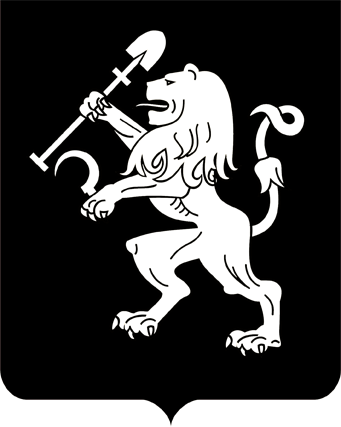 АДМИНИСТРАЦИЯ ГОРОДА КРАСНОЯРСКАПОСТАНОВЛЕНИЕО внесении изменений в правовые акты администрации города В соответствии со ст. 45, 46 Градостроительного кодекса Российской Федерации, ст. 16 Федерального закона от 06.10.2003 № 131-ФЗ «Об общих принципах организации местного самоуправления в Рос-сийской Федерации», руководствуясь ст. 41, 58, 59 Устава города Красноярска, ПОСТАНОВЛЯЮ:1. Внести в постановление администрации города от 18.07.2011 № 278 «Об утверждении проекта планировки и межевания жилого   района по ул. Семафорной – ул. Академика Вавилова» следующие изменения:1) наименование постановления изложить в следующей редакции: «Об утверждении проекта планировки и проекта межевания жилого района по ул. Семафорной – ул. Академика Вавилова»;2) преамбулу постановления после слов «проекта планировки и» дополнить словом «проекта»;3) пункты 1, 2 постановления после слов «проект планировки и» дополнить словом «проект».2. Внести в постановление администрации города от 01.07.2016 № 365 «Об утверждении проекта внесения изменений в проект планировки и межевания жилого района по ул. Семафорной – ул. Академика Вавилова» следующие изменения:1) наименование постановления изложить в следующей редакции: «Об утверждении проекта внесения изменений в проект планировки            и проект межевания жилого района по ул. Семафорной – ул. Академика Вавилова»;2) преамбулу, пункт 1 постановления после слов «проект планировки и» дополнить словом «проект»;3) наименование приложений 1–3 к постановлению после слов «проект планировки и» дополнить словом «проект»;4) в приложении 3 к постановлению слова «проект планировки           и межевания» в соответствующем падеже заменить словами «проект планировки и проект межевания» в соответствующем падеже.3. Настоящее постановление опубликовать в газете «Городские            новости» и разместить на официальном сайте администрации города.4. Постановление вступает в силу со дня его официального опубликования.Глава города                                                              		        С.В. Еремин25.03.2020№ 198